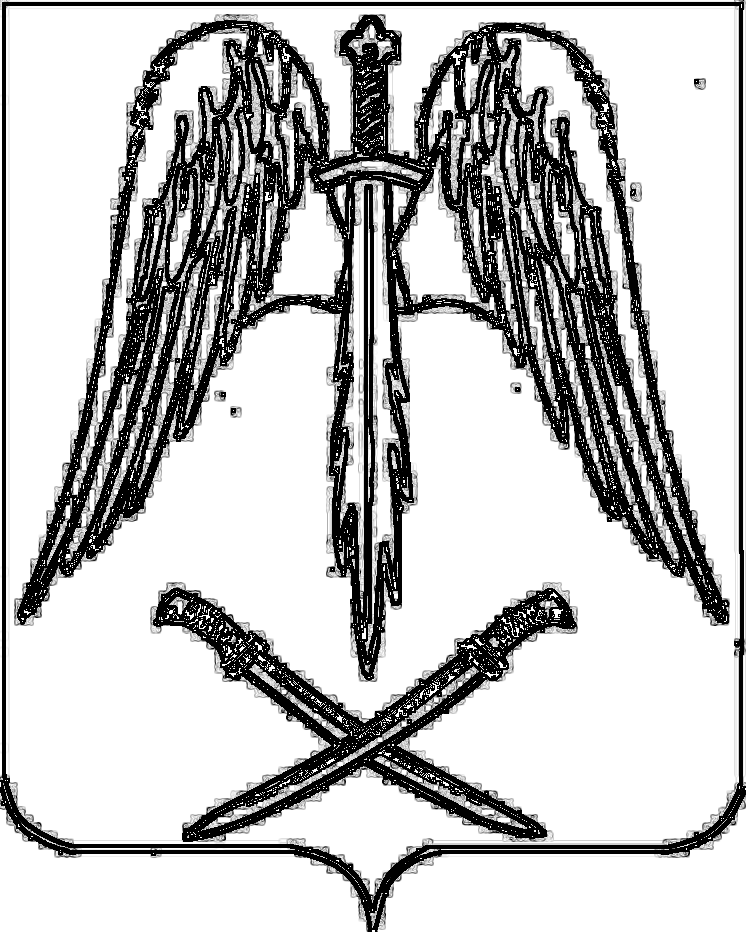 ПОСТАНОВЛЕНИЕ       АДМИНИСТРАЦИИ АРХАНГЕЛЬСКОГО СЕЛЬСКОГО ПОСЕЛЕНИЯ ТИХОРЕЦКОГО РАЙОНАот 21.03.2019                                                                                                     № 40станица АрхангельскаяО внесении изменений в постановление администрации Архангельского сельского поселения Тихорецкого района от 24 октября 2017 года № 122 «Об утверждении Порядка представления, рассмотрения и оценки предложений граждан, организаций о включении территорий общего пользования Архангельского сельского поселения Тихорецкого района, на которых планируется благоустройство, в  муниципальную программу Архангельского сельского поселения Тихорецкого района «Формирование современной городской среды» на 2018-2022 годыВо исполнении Указа Президента Российской Федерации                                   от 7 мая 2018 года №204 «О национальных целях и стратегических задачах развития Российской Федерации на период до 2024 года», письма Министерства топливно- энергетического комплекса и жилищно- коммунального хозяйства Краснодарского края №70.17-08-703/19                                от 29 января 2019 года,  п о с т а н о в л я ю:1.Внести в постановление администрации Архангельского сельского поселения Тихорецкого района от 24 октября 2017 года № 122                                «Об утверждении Порядка представления, рассмотрения и оценки предложений граждан, организаций о включении территорий общего пользования Архангельского сельского поселения Тихорецкого района, на которых планируется благоустройство, в  муниципальную программу Архангельского сельского поселения Тихорецкого района «Формирование современной городской среды» на 2018-2022 годы» следующие изменения:1.1.В наименовании и тексте настоящего постановления, приложении слова «на 2018-2022 годы» заменить словами «на 2018-2024 годы», слово «подпрограмма» заменить словом «программа».2. Начальнику общего отдела  администрации Архангельского сельского поселения Тихорецкого района  (Черемисина) обеспечить официальное обнародование  настоящего постановления в установленном порядке и его размещение на официальном сайте администрации Архангельского сельского поселения Тихорецкого района в информационно-телекоммуникационной сети «Интернет».3.Постановление вступает в силу со дня официального обнародования.Глава Архангельского сельского поселенияТихорецкого района                                                                             Е.М. Абашкин